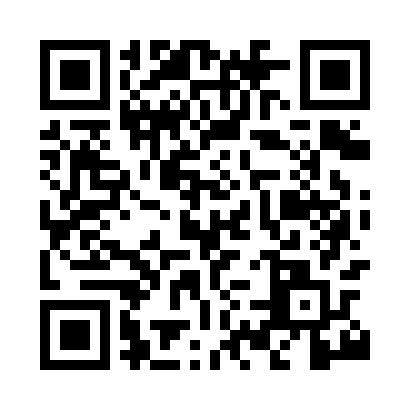 Ramadan times for An tiur, UKMon 11 Mar 2024 - Wed 10 Apr 2024High Latitude Method: Angle Based RulePrayer Calculation Method: Islamic Society of North AmericaAsar Calculation Method: HanafiPrayer times provided by https://www.salahtimes.comDateDayFajrSuhurSunriseDhuhrAsrIftarMaghribIsha11Mon5:115:116:4912:354:246:236:238:0012Tue5:095:096:4712:354:256:246:248:0213Wed5:065:066:4412:354:276:266:268:0414Thu5:045:046:4212:344:286:286:288:0615Fri5:015:016:3912:344:306:306:308:0916Sat4:584:586:3712:344:316:326:328:1117Sun4:564:566:3412:344:336:346:348:1318Mon4:534:536:3212:334:356:366:368:1519Tue4:504:506:2912:334:366:386:388:1720Wed4:474:476:2712:334:386:406:408:1921Thu4:454:456:2412:324:396:426:428:2122Fri4:424:426:2212:324:416:436:438:2323Sat4:394:396:1912:324:426:456:458:2624Sun4:364:366:1712:314:446:476:478:2825Mon4:344:346:1412:314:456:496:498:3026Tue4:314:316:1212:314:466:516:518:3227Wed4:284:286:0912:314:486:536:538:3528Thu4:254:256:0712:304:496:556:558:3729Fri4:224:226:0412:304:516:576:578:3930Sat4:194:196:0212:304:526:596:598:4231Sun5:165:166:591:295:548:008:009:441Mon5:135:136:571:295:558:028:029:462Tue5:105:106:541:295:568:048:049:493Wed5:075:076:521:285:588:068:069:514Thu5:045:046:501:285:598:088:089:535Fri5:015:016:471:286:008:108:109:566Sat4:584:586:451:286:028:128:129:587Sun4:554:556:421:276:038:148:1410:018Mon4:524:526:401:276:048:158:1510:039Tue4:494:496:371:276:068:178:1710:0610Wed4:464:466:351:276:078:198:1910:09